Opis przedmiotu oraz wielkości lub zakresy zamówieniaOgólny opis przedmiotu zamówieniaPrzedmiot zamówienia: Przedmiotem zamówienia jest realizacja budowy łącznika pomiędzy ulicą Paderewskiego a ulicą Henryka III w Siechnicach, gmina Siechnice, powiat wrocławski, województwo dolnośląskie. Podstawowe parametry drogi:długość odcinka przeznaczonego do przebudowy ok. 200,0 mjezdnia o szerokości 5,50m (poszerzona na łuku do szerokości 7,2m),po zachodniej stronie chodnik o szerokości 1,5m ,po wschodniej stronie ciąg pieszo-rowerowy o  szerokości 3,0m.kanalizacja deszczowa ø200 wraz z przykanalikami i wpustami,kanał technologiczny.Lokalizacja: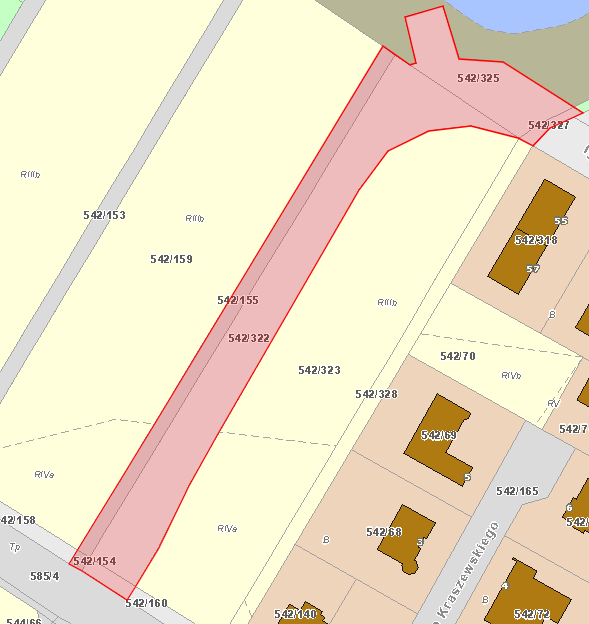 Opis stanu istniejącego:Obszar przewidziany pod całą inwestycję zlokalizowany jest w Siechnicach. Pod realizację inwestycji Zamawiający przeznaczył działkę nr 542/155, 542/154, 542/322, 542/160, 542/325, 542/327, AM-2, Obręb Siechnice.Teren przeznaczony pod nowoprojektowaną drogę łączącą ulicę Paderewskiego z ulicą Henryka III stanowi częściowo droga o nawierzchni z płyt betonowych, a w pozostałej części terenu przeznaczonego pod inwestycję występuje zieleniec.W miejscu projektowanego skrzyżowania z ul. Henryka III obecnie istnieje zjazd o nawierzchni z kostki betonowej oraz chodnik z kostki betonowej.Szczegółowy opis przedmiotu zamówienia:Szczegółowe wymagania w zakresie prowadzonych robót:Wszystkie prace należy prowadzić na podstawie niniejszego opisu przedmiotu zamówienia oraz SWZ i załączników do niego, w szczególności w oparciu                                o dokumentację projektową opracowaną przez Pana Macieja Wdowiaka reprezentującego biuro projektowe NOVA-PROJECT SP. Z O.O., ul. Parkowa 25/70b, 51-616 Wrocław, w skład której wchodzą niżej wymienione opracowania:Projekt budowlanyProjekt wykonawczy branży drogowejProjekt wykonawczy branży sanitarnej (kanalizacja deszczowa)Projekt wykonawczy branży elektroenergetycznejProjekt wykonawczy branży branży telekomunikacyjnej w zakresie kanałów telekomunikacycjnychSpecyfikacje Techniczne Wykonania I Odbioru Robót Budowlanych Docelowa organizacja ruchuTymczasowa organizacja ruchuPrzedmiar (UWAGA: PRZEDMIAR MA CHARAKTER POMOCNICZY I NIE STANOWI OPZ)Opnie , uzgodnienia i decyzje, w tym:Decyzja ZRIDOpinia Zarządu Powiatu WrocławskiegoOpinia Państwowego Gospodarstwa Wodnego Wody PolskieOpinia Zarządu Województwa DolnośląskiegoOpinia Wojewódzkiego Urzędu Ochrony Zabytków we WrocławiuPozwolenie wodnoprawne – Dyrektor Zarządu Zlewni we Wroclawiu Państwowego Gospodarstwa Wodnego Wody PolskiePozwolenie wodnoprawne – przedłużenie terminu ważności – Dyrektor Zarządu Zlewni we Wrocławiu Państwowego Gospodarstwa Wodnego Wody PolskieZatwierdzenie docelowej organizacji ruchu – zostanie przekazane po podpisaniu umowyZatwierdzenie tymczasowej organizacji ruchu – zostanie przekazane po podpisaniu umowyZakres przedmiotu zamówienia obejmuję całość robót budowlanych opisanych w wyżej wymienionej dokumentacji projektowej.Projekt techniczny zostanie przekazany Wykonawcy przed rozpoczęciem robót.Sposób zagospodarowania odpadów:Wszystkie materiały nienadające się do ponownego wbudowania oraz pozostałe odpady, w tym urobek, Wykonawca zutylizuje na swój koszt. Wskazanie miejsca 
i odległości wywozu urobku spoczywają na Wykonawcy. Wykonawca, jako wytwórca odpadów w rozumieniu art. 3 ust. 1 pkt. 32 ustawy o odpadach z dnia 14.12.2012 r., (Dz. U. 2013 poz. 21 ze zm.) ma obowiązek zagospodarowania odpadów powstałych podczas realizacji zamówienia zgodnie z wyżej wymienioną ustawą, ustawą z dnia 27.04.2001 r. Prawo Ochrony Środowiska (tj. z 2013 r. Dz. U. poz. 1232 z późń.zm.), ustawą z dnia 13 września 1996 r. o utrzymaniu czystości i porządku w gminach (tj. Dz. U. z 2013 r., poz. 1399 ze zm.). Magazynowanie odpadów powstających podczas realizacji zamierzenia budowlanego może odbywać się jedynie na terenie, do którego ich wytwórca ma tytuł prawny, zgodnie z art. 25 ustawy z dnia 14.12.2012 r. o odpadach (Dz. U. z 2013 r. Nr 21). W cenie ryczałtowej Wykonawca ma obowiązek uwzględnić miejsce, odległość, koszt wywozu, składowania i utylizacji odpadów. Płyty betonowe po demontażu należy przekazać do Zamawiającego na plac do 10 km od terenu budowy.Dowiązanie do istniejących nawierzchni ul. Paderewskiego  i ul. Henryka III poprzez  dostosowanie wysokościowe nawierzchni. Tymczasowa organizacja ruchu:Wyniesienie tymczasowej organizacji ruchu wraz z zawiadomieniem organu zarządzającego ruchem, zarządu drogi i właściwego komendanta Policji o terminie jej wprowadzenia co najmniej 7 dni przed dniem wprowadzenia organizacji ruchu.Wykonanie elementów pasa drogowego budowanego łącznika pomiędzy ul. I.J. Paderewskiego a ul. Henryka III w tym jezdni, chodnika, ciągu pieszo-rowerowego, zjazdów, poboczy, budowa skrzyżowania ul. Henryka III z łącznikiem.Wykonanie zakresu zieleni zgodnie z dokumentacją projektową tj. wykonanie nasadzeń 6 szt. drzew, rekultywacja terenu w granicach pasa drogowego poprzez uzupełnienie gruntem i obsiew trawą na warstwie humusu o gr. 15cm oraz wycinka 3 szt. Drzew kolidujących z inwestycją. Odwodnienie realizowane będzie za pomocą spadków podłużnych i poprzecznych jezdni do projektowanych wpustów deszczowych oraz kolejno do kanalizacji deszczowej.Budowa kanalizacji deszczowej z włączeniem do kanalizacji deszczowej w ul. I.J. Paderewskiego w Siechnicach.Budowa oświetlenia ulicznego z wpięciem do sieci oświetlenia w ul. I.J. Paderewskiego w Siechnicach.Wykonanie budowy kanału technologicznego.Wykonanie palisad  od początku opracowania do ok. 50m ze względu na lokalnie występujące różnice wysokości pomiędzy terenem projektowanym, terenem istniejącym, uniemożliwiające wykonanie skarp w ramach granicy pasa drogowego.Usunięcie kolizji.Usunięcie kolizji z sieciami, które zostały opisane w dokumentacji projektowej. Wykonawca jest zobowiązany do usunięcia kolizji z sieciami, które nie zostały opisane w dokumentacji projektowej w ramach robót dodatkowych na podstawie rozwiązania sporządzonego przez projektanta.Usunięcie kolizji ze studnią pożarniczą na podstawie rysunku załączonego do dokumentacji projektowej.Powiadomienie mieszkańców:Powiadomienie mieszkańców z ul. I.J. Paderewskiego w Siechnicach i przyległych do niej o rozpoczęciu robót budowlanych co najmniej na 1 tydzień czasu przed fizycznym rozpoczęciem robót. Powiadomienie mieszkańców należy dokonać poprzez wrzucenie do skrzynek na listy stosownych ogłoszeń oraz rozwieszenie ich na tablicach informacyjnych i innych do tego przystosowanych miejscach w widoczny sposób. Wykonawca zobowiązany jest dostarczyć Zamawiającemu potwierdzenie poinformowania ww. instytucji i mieszkańców.Powiadomienie instytucji przed rozpoczęciem robót:Na 7 dni przed rozpoczęciem robót budowlanych powiadomienie wszystkich instytucji używających i obsługujących urządzenia oraz instalacje podziemne                          i naziemne, zgodnie z wydanymi przez te instytucje warunkami oraz uzgodnieniami oraz w celu ewentualnego wykonania przez te instytucje niezbędnych adaptacji                       i innych koniecznych robót w obrębie placu budowy, które są konieczne                                    i wymagane ze względu na charakter robót budowlanych stanowiących przedmiot niniejszej umowy. Wykonawca ułatwi przeprowadzenie wymienionych robót                            i będzie ściśle współpracować z tymi instytucjami.Powiadomienie instytucji po zakończeniu robót:Dokonać odbiorów przez jednostki, organy i podmioty specjalistyczne (np. Państwową Inspekcję Sanitarną, Państwową Straż Pożarną, właścicieli sieci uzbrojenia podziemnego). Docelowa organizacja ruchu:Wyniesienie docelowej organizacji ruchu wraz z zawiadomieniem organu zarządzającego ruchem, zarządu drogi i właściwego komendanta Policji o terminie jej wprowadzenia co najmniej 7 dni przed dniem wprowadzenia organizacji ruchuObsługa geodezyjna:Zapewnienie obsługi geodezyjnej nad prowadzonymi robotami budowlanymiZasilanie placu budowy:Zasilanie placu budowy w wodę i energię leży w gestii Wykonawcy – sposób rozwiązania i koszt wg własnych kalkulacji.Uporządkowanie terenu:Po zakończeniu robót budowlanych uporządkowanie terenu robót  i użytkowanych przez Wykonawcę terenów przyległych.Likwidacja placu budowy i zaplecza:Likwidacja placu budowy i zaplecza własnego Wykonawcy bezzwłocznie po zakończeniu pracy lecz nie później niż w terminie do 7 dni roboczych od daty dokonania odbioru końcowego.Dokumentacja powykonawczaWykonanie dokumentacji powykonawczej wraz z powykonawczą inwentaryzacją geodezyjną – zgodnie z procedurą WI stanowiącą załącznik do SWZ – w wersji papierowej w 2 egzemplarzach i elektronicznej PDF 2 egz. Wersji elektronicznej na płycie CD/DVD).Sposób realizacji robót:Roboty należy wykonywać zgodnie z widzą techniczną obowiązującymi przepisami, normami oraz na ustalonych                               w niniejszym opisie przedmiotu zamówienia warunkach.Jeżeli w dokumentacji projektowej lub technicznej powołane są konkretne normy i przepisy, które spełniać mają materiały, sprzęt                     i inne towary oraz wykonane i zadane roboty, będą obowiązywać postanowienia najnowszego wydania lub poprawionego wydania powołanych norm i przepisów.Wykonawca zobowiązany jest do zapewnienia dostępności architektonicznej, cyfrowej oraz informacyjno-komunikacyjnej osobom ze szczególnymi potrzebami z uwzględnieniem minimalnych wymagań, o których mowa w art. 6 ustawy z dnia 19 lipca 2019 r. o zapewnianiu dostępności osobom ze szczególnymi potrzebami. Zapewnienie dostępności osobom ze szczególnymi potrzebami następuje,                   o ile jest to możliwe, z uwzględnieniem uniwersalnego projektowania oraz jest adekwatne do zakresu zadania.                                    Opracowała:                                   ……………………………..                                              data i podpis	